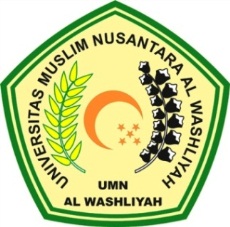 TANDA PERSETUJUAN SKRIPSINama 	:	Ayu Trias NingrumNPM 	:	173114010Fakultas	:	Manajemen Program Studi 	:	EkonomiJenjang Pendidikan 	:	Strata Satu (S-1)Judul Skripsi 	:	Pengaruh Pemberian Insentif Terhadap Prestasi Kerja Pegawai Pada Badan Kepegawaian Dan Pegembangan Sumber Daya Manusia (BKPSDM) Kabupaten Aceh Tamiang		Mengetahui,		Pembimbing,	Dra. Wan Dian Safina,MM	NIDN.0024046402Diuji pada tanggal	:Judisium 		:Panitia Ujian 	Ketua 							Sekretaris Dr.KRT.Hardi Mulyono K.Surbakti          Dr.Anggia Sari Lubis,SE.,M.SiNIDN:0111116303				NIDN:0129078701